CATEGORIES  et  COTISATIONS  ANNUELLESREGLEMENT IMPERATIF PAR CHEQUE A L’ORDRE DE A.S.M.B. BASKETPAIEMENT POSSIBLE EN DEUX FOIS (Fournir les deux chèques qui seront encaissés avec un mois de décalage à partir de septembre)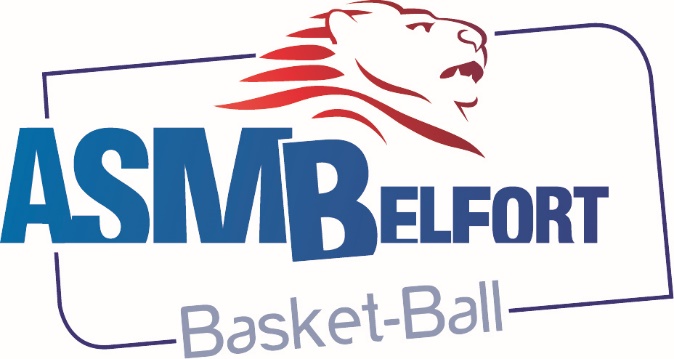 Président :Jean Michel DAL GOBBO28, rue des Commandos d’Afrique 90300 CRAVANCHE  03.84.26.61.11  -  06.07.90.19.35Vous arrivez au sein d’un club très attaché à l’esprit d’équipe et au respect de règles de vie saines qui lui ont permis depuis quelques années d’augmenter ses effectifs et parfois de tutoyer l’élite régionale. Cela ne s’est pas fait tout seul, chacun a apporté sa pierre. Chacun a également respecté ses engagements et adhéré moralement à nos objectifs. Ceux-ci se veulent sains et les mots « éducation – ambition – compétition – organisation – convivialité » en sont la colonne vertébrale.Nous attendons donc que votre inscription s’accompagne d’une adhésion à ces lignes directrices et que vous soyez prêts à répondre à nos appels ponctuels pour nous rendre ces petits services qu’on attend de chacun (joueurs et parents) au sein d’une Association digne de ce nom.Ces quelques pages suivantes vous apportent des précisions d’ordre général. Pour le reste, vous le découvrirez avec passion et plaisir, je le souhaite, parmi nous au contact de nos responsables , de nos joueurs , de nos parents.Bienvenue à l’ASMB Basket !Le PrésidentJean-Michel DAL GOBBOCréationRenouvellementFiche d’inscriptionOUIOUIPhoto d’identité22Certificat MédicalOUIQuestionnaire santéAutorisation parentale à la publicationOUIOUIDemande de licence de la F.F.B.B.OUIOUICotisation annuelle incluant le prix de la licence et de l’assuranceVoir tableau ci-dessousVoir tableau ci-dessousCatégoriesNé (e) enCotisationEcole de basket : BabyMini Poussins (es)Poussins, Poussines                           12-13-1410-1108-09  80,00 €  80,00 €  90,00 €Benjamins, BenjaminesMinimes06-0704-05  100,00 €  100,00 €Cadettes / CadetsJuniors / Séniors FillesJuniors / Séniors Garçons02-0301 et avant01 et avant120,00 €120,00 €120,00 €Prix dégressif à partir de la troisième licence pour la même famillePrix dégressif à partir de la troisième licence pour la même famillePrix dégressif à partir de la troisième licence pour la même famillePrix dégressif à partir de la troisième licence pour la même familleINSCRIPTION SAISON 2018 / 2019